SANT KARSHNI PUBLIC SCHOOL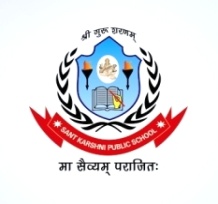 Jalesher Road SadabadAffiliated to CBSE (No.-2131984)Ph. 7830730300, 7500401700Email.id:- kpssadabad@gmail.comWebsite: www.santkarshnipublicschool.inSUMMER HOLIDAY HOMEWORK(2021-22)CLASS- VIIEnglishQ1  - Learn and write word meaning, book exercise, question and answer of ch 1,2,3&4 of English 1.Q2 - Learn and write the definition of phrase ,clause, and sentence with example. Q3 - do all exercises of ch 1&2 of English II. Q 4- You are sheetal Sharma, the secretary of the science Club of Army Public School, Patiala your school is organising a science exhibition .Draft a notice inviting student of class 6 to 8 who are interested to participate to submit their names to you within a week. Q5- write a short on how you save water. Q6 - write neat and clean three Pages writing.MathsQuestion 1 write all the properties of integers. Question 2 solve value based questions of chapter 1 and 2 (page 23 and 70) . Question 3  Learn and write the definition of whole number natural number rational number and irrational number. Question 4 solve all the examples of chapter 1 and chapter 2.Question 5 solved chapter end exercise of chapter 1( do all work in a separate notebook)HindiikB uEcj 1] 2 dks ;kn dhft,Aviuh ikB~;&iqLrd ds ikB uEcj 3] 4] 6 dks i<s+a vkSj vH;kl dks iw.kZ dhft,AvkRe fo”okl ls lEcaf/kr dksbZ ik¡p ykbu fyf[k, vkSj mnkgj.k nhft,Ai;kZoj.k lqj{kk ds fy, vius ?kj esa nks isM+ yxk, vkSj mudh ns[k&js[k djsa rFkk yxk, x, isM+&ikS/kksa ds ckjs esa ik¡p okD; fyf[k,AfgUnh&2 ikB uEcj 1] 2] 33 dks iw.kZ ;kn djsaAikB uEcj 21] 22] 23] 24] 25] 26] 27 dks ;kn djsaA“kCn fopkj dks fp= ds ek/;e ls n”kkZb,Afdlh ,d fo’k; ij nks i=] nks fuca/k fyf[k,ASanskritikB uEcj 1] 2] 3 dks ;kn dhft,AikB uEcj 4] 5] 6 dks i<s+a vkSj vH;kl dks iw.kZ dhft,Aviuh ikB~;&iqLrd ds pkj “yksd vFkZ lfgr fyf[k,Afdlh ,d “kCn ds :Ik fyf[k, ckyd] ckfydk] yrk] jkeAScience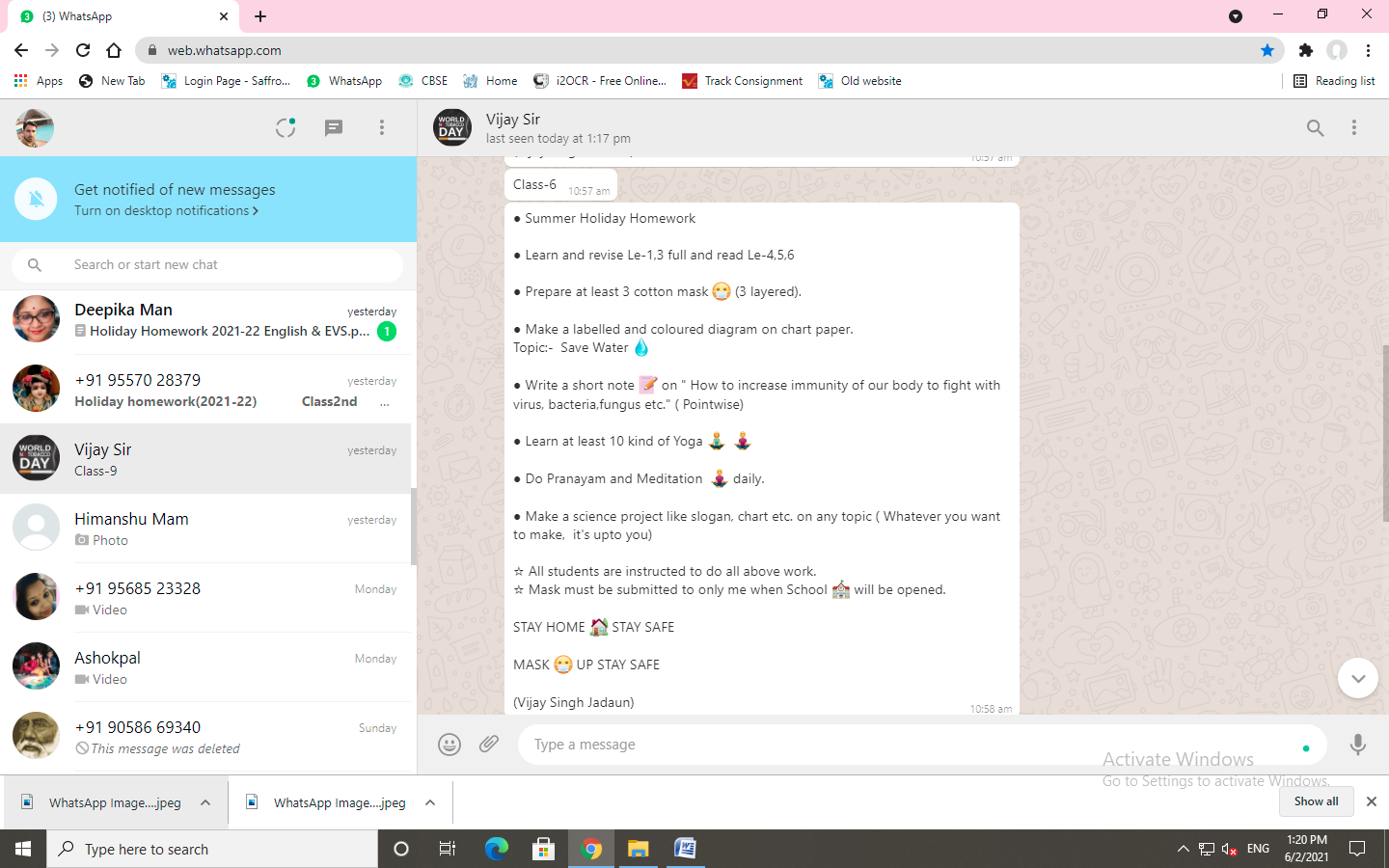 G.K.Write answers for the following questions in holiday homework notebook(You can take help of internet)1. Write some causes of skin cancer.2. How dangerous is an nuclear bomb3. Write some uses of cotton.4. Write about snakes found in India.5. Write some facts about star fish6. Write the uses of NEEM tree.7. Name any 5 medical plants with their uses.8. What do you know about corona virus?9. Government has cancelled the exams of class 10th and 12th.Express your views on this decision.( Good decision or bad decision)10. What would you do if you were PM of India in this pandemic?S.StLearn all S.St’s work related to book and notebook.  Draw the diagram of food chain on your half part of the chart paper. (From chapter-1 of Geography) Draw the political map of India in this map you show the states, union territories also. You show their capital’s also. Write the states and union territories name of India and write their capitals also. Also learn them. Write 5 lines on these topics.Mid-day meal scheme (From chapter -1 of civics)Our prime minister Sri Narendra Damodardas ModiPaste the pictures of these monumentsQutub MinarTaj MahalRed Fort of Delhi Char Minar of Hyderabad ComputerLearn excel formulas from YouTube using the following linkshttps://youtu.be/shbtjrdiolo 